О внесении изменений в постановление администрации Большешатьминского  сельского поселения Красноармейского района от 10.12.2018 г.	№ 93В соответствии с Федеральным законом от 06.10.2003 № 131-ФЗ "Об общих принципах организации местного самоуправления в Российской Федерации", Федеральным законом от 27 июля 2010 г. № 210-ФЗ (ред. от 01.07.2011)"Об организации предоставления государственных и муниципальных услуг", Уставом Большешатьминского  сельского поселения, администрация Большешатьминского  сельского поселения Красноармейского района Чувашской Республики                         п о с т а н о в л я е т:1. Внести в постановление администрации Большешатьминского  сельского поселения Красноармейского района от 10.12.2018 г.	№ 93 «Об утверждении административного регламента администрации Большешатьминского сельского поселения Красноармейского района Чувашской Республики по предоставлению муниципальной услуги «Предоставление разрешения на отклонение от предельных параметров разрешенного строительства, реконструкции объектов капитального строительства»» следующие изменения:1) пункт 2.6.  изложить в следующей редакции:«2.6. Перечень документов, необходимых для получения муниципальной услугиЗаявители представляют в администрацию поселения (физические лица, индивидуальные предприниматели, юридические лица) Заявление (приложение 3 к Административному регламенту) в 2 экз. (оригинал) (один экземпляр остается в администрации поселения,  второй у заявителя).При подаче Заявления в АУ «МФЦ»  требуется 1 экз. (оригинал).Заявление может быть заполнено от руки или машинописным способом, распечатано посредством печатных устройств.Заявление должно содержать следующую информацию:- полное и сокращенное наименование заявителя – юридического лица (для юридических лиц);- фамилия, имя, отчество (последнее при наличии) руководителя заявителя (его уполномоченного представителя) – юридического лица (для юридических лиц);- фамилия, имя, отчество (последнее при наличии) заявителя (его уполномоченного представителя) (для физических лиц);- сведения о месте нахождения Заявителя – юридического лица (для юридических лиц);- сведения о месте жительства Заявителя (регистрации) – физического лица (для физических лиц);- номер контактного телефона (при наличии);- адрес электронной почты (при наличии);- почтовый адрес, по которому должен быть направлен ответ заявителю;- способ направления ответа заявителю;- личная подпись руководителя заявителя – юридического лица (его уполномоченного представителя) и дата (для юридических лиц);- личная подпись заявителя (его уполномоченного представителя) и дата (для физических лиц);- суть заявления;- кадастровый номер (кадастровые номера) земельного участка (земельных участков) (при наличии);- местоположение (адрес) земельного участка (земельных участков);- разрешённое использование земельного участка (земельных участков);- категория земель;- вид территориальной зоны, установленный в соответствии с градостроительной документацией о застройке и правилами землепользования и застройки (зонированием территорий);- реквизиты правоустанавливающих документов на земельный участок;- реквизиты правоустанавливающих документов на объекты недвижимого имущества, находящиеся на земельном участке (при наличии);- запрашиваемый вид разрешенного использования земельного участка и /или объекта капитального строительства;- обязательство заявителя нести расходы, связанные с организацией и проведением публичных слушаний.К заявлению прилагаются следующие документы:-документ, удостоверяющий личность заявителя, представителя заявителя;-документ, удостоверяющий полномочия представителя заявителя;- решение о назначении руководителя исполнительного органа юридического лица или иного лица, имеющего право без доверенности действовать от имени такого юридического лица;- обосновывающие материалы в виде эскиза планируемого к проектированию объекта или информация об объекте капитального строительства (этажность, общая площадь, площадь застройки, существующие и планируемые места стоянок автомобилей и т.д.).Заявителем по его инициативе могут быть дополнительно представлены документы либо их копии, которые, по его мнению, имеют значение для получения муниципальной услуги.»;           2) подпункт 2.6.1. изложить в следующей редакции:«2.6.1. Документы, которые в соответствии с Федеральным законом от 27 июля 2010 г. № 210-ФЗ «Об организации предоставления государственных и муниципальных услуг» при предоставлении муниципальной услуги, не вправе требовать от заявителя, так как они подлежат представлению в рамках межведомственного взаимодействия:- правоустанавливающие документы на объекты капитального строительства, располагающиеся на земельном участке на момент обращения (при наличии таковых на земельном участке);-  правоустанавливающие документы на земельный участок;-  градостроительный план земельного участка (при наличии);- кадастровый паспорт земельного участка (либо выписка из государственного кадастра недвижимости);Исключение составляют документы, предусмотренные п.п. 1,2 настоящего пункта, права на которые не зарегистрированы в ЕГРП. В данном случае такие документы заявитель обязан предоставить самостоятельно.».       2. Настоящее постановление вступает в силу после его опубликования в периодическом печатном издании «Вестник Большешатьминского сельского поселения». Глава Большешатьминского  сельского поселения                                                                          П. И. НиколаеваЧăваш РеспубликинКрасноармейски районĕнчиМăн Шетмĕ ял поселениĕнадминистрацийĕЙЫШĂНУМăн Шетмĕ сали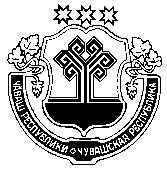 Администрация Большешатьминского сельского поселенияКрасноармейского районаЧувашской РеспубликиПОСТАНОВЛЕНИЕс. Большая Шатьма